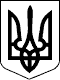 У К Р А Ї Н АСАМГОРОДОЦЬКА СІЛЬСЬКА РАДАВІННИЦЬКОЇ ОБЛАСТІ22 сесія 8 скликання21 лютого 2021 року                                                         село Самгородок                                                         Проект  Р І Ш Е Н Н Я № ___/ 22- 8Про продовження договору оренди земельної ділянки з гр. Козаченком В.О.  Розглянувши та обговоривши заяву гр. Козаченка Володимира Олександровича, про продовження договору оренди земельної ділянки сільськогосподарського призначення  (невитребуваної земельної частки (паю)) для ведення товарного сільськогосподарського виробництва із земель комунальної власності площею , на території Журбинецького старостинського округу Самгородоцької сільської ради Вінницької області, керуючись ст. 22, 83, 93,96,122,123,124,134 Земельного Кодексу України, Закону України «Про державну реєстрацію речових прав на нерухоме майно та їх обтяжень», ст.26 Закону України «Про місцеве самоврядування в Україні», сесія Самгородоцької сільської радиВ И Р І Ш И Л А :Укласти договір оренди земельної ділянки сільськогосподарського призначення (невитребуваної земельної частки (паю)) для ведення товарного сільськогосподарського виробництва із земель комунальної власності площею , кадастровий номер 0521482000:02:004:0031 розташованої на території Журбинецького старостинського округу Самгородоцької сільської ради.Передати гр. Козаченку Володимиру Олександровичу земельну ділянку сільськогосподарського (невитребуваної земельної частки (паю)) для ведення товарного сільськогосподарського виробництва із земель комунальної власності, площею , кадастровий номер 0521482000:02:004:0031, в оренду терміном на 7 років.Гр. Козаченку Володимиру Олександровичу виконувати обов’язки землекористувача відповідно до вимог Земельного кодексу України.Встановити орендну плату за земельну ділянку сільськогосподарського призначення (невитребуваної земельної частки (паю)) для ведення товарного сільськогосподарського виробництва, площею  (кадастровий номер 0521482000:02:004:0031), розташовану на території Журбинецького старостинського округу Самгородоцької сільської ради Вінницької області в розмірі 12 % від нормативної грошової оцінки земельної ділянки.Гр. Козаченку Володимиру Олександровичу здійснити державну реєстрацію права оренди на земельну ділянку площею  розташовану на території Журбинецького старостинського округу Самгородоцької сільської ради Вінницької області (кадастровий номер 0521482000:02:004:0031) відповідно до Закону України «Про державну реєстрацію речових прав на нерухоме майно та їх обтяжень».Контроль за  виконанням  рішення покласти на постійну комісію з питань земельних відносин, природокористування, планування території, будівництва, архітектури, охорони пам’яток, історичного середовища та благоустрою.    Сільський голова:                                           С. Я. ЛановикШевчук Л.Олійник Н.Савчук Ю.Сауляк О.Ліневич В.